                                                 ПОСТАНОВЛЕНИЕ                                  администрации муниципального образования                                                «Заревское сельское поселение»            От  15.05.2020г.г.   №- 35- п.                                         п.ЗаревоО мерах по борьбе с карантинным объектом коричнево-мраморным клопом на территории Заревского сельского поселения  В целях организации работы по борьбе с карантинным объектом коричнево-мраморным клопом на территории Заревского сельского поселения  Шовгеновского района в 2020 году, в соответствии с рекомендациями Южного межрегиональноо управления Россельхознадзор  № 13/5541 от 14.05.202302г.«О мерах по борьбе с карантинным объектом коричнево-мраморным клопом», администрация Заревского сельского поселения                                       п о с т а н о в л я е т:1. Создать Комиссию по выявлению, предупреждению распространения и борьбе с карантинным вредителем - коричнево-мраморным клопом.( Приложение №1).2. Утвердить План мероприятий по выявлению, предупреждению распространения и борьбе с карантинным вредителем - коричнево-мраморным клопом ( Приложение №2).3.Разместить настоящее постановление на официальном сайте администрации Заревского сельского поселения  Шовгеновского района.4. Контроль за выполнением настоящего постановления оставляю за собой.5. Постановление вступает в силу со дня его подписания.Глава Заревскогосельского поселения	А.А. СиняковПроект подготовлен и внесён:  Заместитель   главы администрации                                       ( Трофимов И.С.)  Согласован :  Специалист администрации                                              (Хамерзоков     М.К.)                                                                                         ПРИЛОЖЕНИЕ №1                                                                             К постановлению администрации                                                                             Заревского сельского                                                                             поселения                                                                              от  15.05.2020г..    № 35-п.                                                       СОСТАВ Комиссии по выявлению, предупреждению распространения и борьбе с карантинным вредителем - коричнево-мраморным клопом на территории Заревского сельского поселения. Трофимов   Иван Сергеевич                                                  Председатель комиссии-                                                                 Заместитель  Главы администрации                                                                   Заревского сельского поселения                                                            ЯцеваТатьяна Владимировна  	главный специалист-                 	заместитель председателя Хамерзоков Мурат Касимович                                             специалист  администрации                                                                                  - секретарь комиссииЧлены комиссии Конозенко Наталья Александровна -                          ведущий специалист администрации Хамерзокова Юлия Рамазановна -                                  ведущий специалист администрацииБобрышов Александр Николаевич                           руководитель КФХ( по согласованию)КахужевАзамат Нальбиевич                 -   гл. агроном ООО « Заря».( по согласованию).Сюсюкайлова Светлана Гурьевна              - заведующая Заревским ФАП (по согласованию).ТрофимовАлексей  Сергеевич-              депутат СНД Заревского сельского поселения.Приложение № 2к постановлению администрации Заревского сельского поселения от 15.05.20202г.  № 35-п.ПЛАНмероприятий по выявлению очагов и ликвидации коричнево-мраморного клопа на территории Заревского сельского поселенияРеспублика  АдыгеяШовгеновский район            АдминистрацияМуниципального образования«Заревское сельское поселение»385445,п.Зарево, ул. Пролетарская,5Тел.факс (887773)94-1-24email zarevskoepos@mail.ru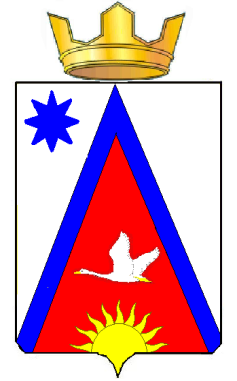 Адыгэ РеспубликэмШэуджен райониадминистрацие   образованиеу Заревско къоджэ псэупIэ чIыпIэм385445, къ.Зарево,урПролетарскэм ыцI, 5Тел.факс (887773)94-1-24       email zarevskoepos@mail.ru№ п\пМероприятиедата проведенияОтветственный исполнитель1Подготовить  Информацию об угрозе от коричнево-мраморного клопа разместить на информационных стендах в населенных пунктах поселения, и информационно-коммуникационной сети интернет.До               20 мая 2020г. годаСпециалист администрации Хамерзоков М.К.2В  соответствии с  соблюдением  санитарно –эпидимиологических норм в условиях распространения  новой короновирусной инфекции  обеспечить подворовой обход и информирование населения ,совместно с рабочей группой ,с вручением листовок об угрозе от коричнево-мраморного клопа. с 17.05.2020г. до 30.05.2020г.Яцева Т.В.Хамерзокова Ю.Р. Конозенко Н.А.Хамерзоков М.К.3Оповестить руководителей организаций, глав КФХ  о необходимости обследования территорий и объектов недвижимости, находящихся в пользовании, аренде и собственности с целью выявления, уничтожения  и недопущения дальнейшего распространения коричнево-мраморного клопа.до 25.05.2020г.Хамерзокова Ю.Р. Конозенко Н.А.Хамерзоков .М.К..4Проведение мониторинга прогнозирования ситуации по коричнево-мраморному клопу, при обнаружении коричневого мраморного клопа на территории МО «Заревское сельское поселение» немедленно сообщить в Южное межрегиональное управление Россельхознадзора и провести мероприятия по уничтожению очага карантинного объекта. Еженедельно специалист администрации, секретарь комиссии Хамерзоков М.К.Уведомить граждан,юр. лиц, которые имеют в собственности, во владении,           в пользовании, в аренде подкарантинные объекты,, а также осуществляют хранение , перевозку,реализацию подкарантинной продукции об обязанности выполнять фитосанитарные требования.В срок до 25.05.2020г.Яцева Т.В.Хамерзокова Ю.Р. Конозенко Н.А.Хамерзоков М.К